Конспект урока окружающего мира в 3-м классТема урока  «Размножение растений»Цели урока:Повторить строение растения и  назначение его частей.Познакомить со способами размножения и распространения растений.Расширить знания и кругозор учащихся, развивать логическое мышление, внимание, творческие способности.Воспитывать интерес к жизни растений, стремление больше знать.Оборудование:компьютер, проектор, интерактивная доска;Программный продукт компании Новый диск ПМК «Мир природы»электронная презентация «Размножение растений»;учебники и тетради у учащихся;«Странички» для книжки-самоделки (домашнее задание);Ход урокаОрганизационный момент.Сообщение темы и целей урока.Тест «Моё настроение».- Прежде, чем начать работу, мне бы хотелось, чтобы вы определили своё настроение (дети показывают круг-сигнал настроения: жёлтый – радостно, синий – спокойно, серый – тревожно, чёрный – очень плохо).- Настроение замечательное, настрой рабочий.- Сегодня на уроке мы узнаем что-то новое о жизни растений.2. Проверка домашнего задания.- Какой частью растения является желудь? (Плодом.)- Что интересного о плодах растений вы узнали и хотите нам рассказать?Сообщения - рисунки учащихся о плодах растений (дети также сообщают источник информации). Взаимооценка работ: чья работа заинтересовала больше? Чем?Прослушивание по программе «Мир природы» - раздел «многообразие цветковых растений». 3. Актуализация знаний учащихся. - Расскажите, что вы уже знаете о растениях?- Подумайте, бывают ли у растений дети?- Где вы наблюдали, что у растений есть «дети»? Расскажите.- Во время прогулки в парке или в лесу ты вдруг замечаешь «семейки» берёз, орешника, одуванчиков, ромашек  или других растений. Они образовались в результате размножения растений.- Сегодня на уроке вы познакомитесь со способами размножения растений.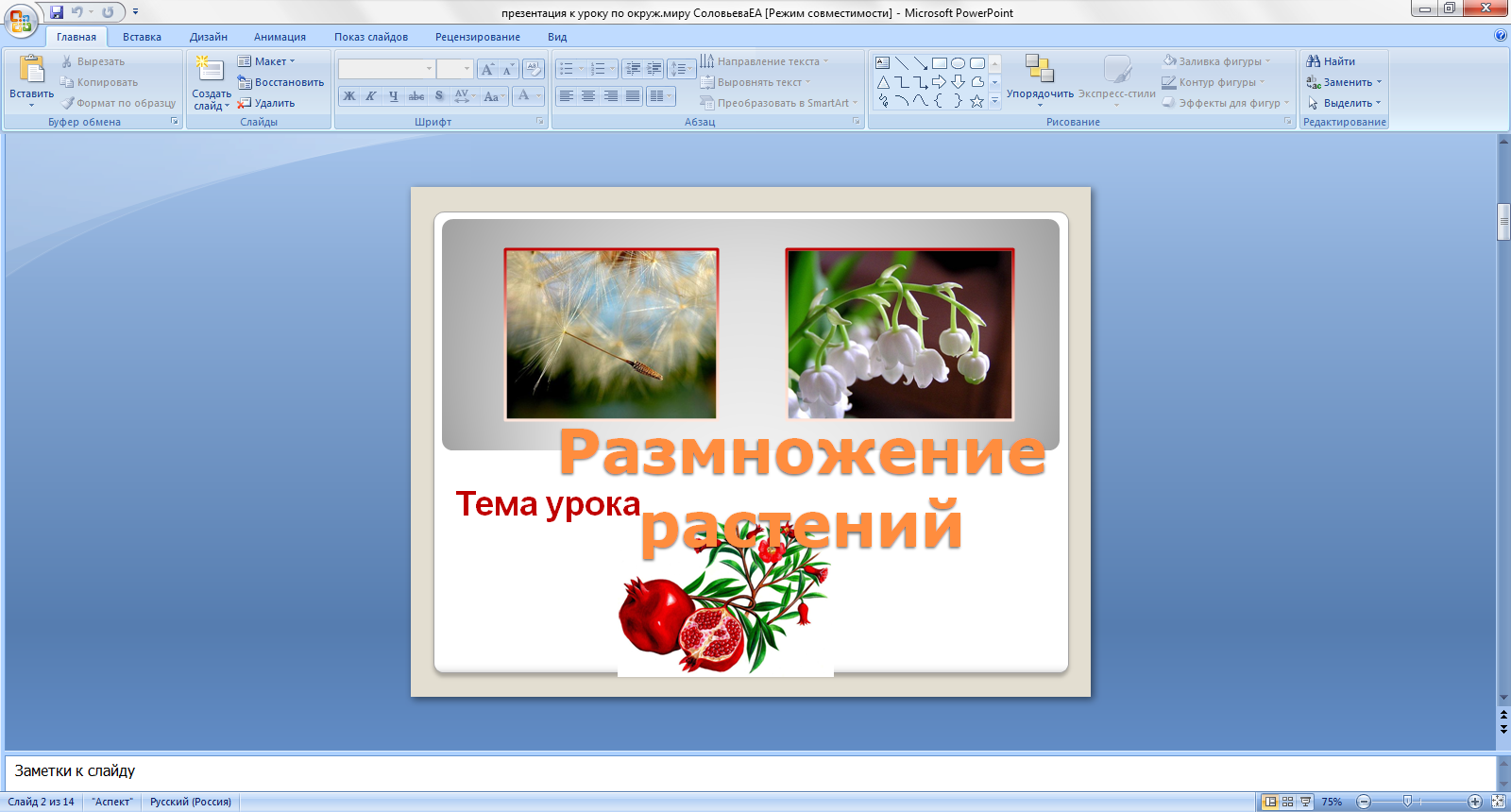 4. Изучение нового.- Вспомните строение растения. (Корень, побег: стебель, лист, цветок, плод.)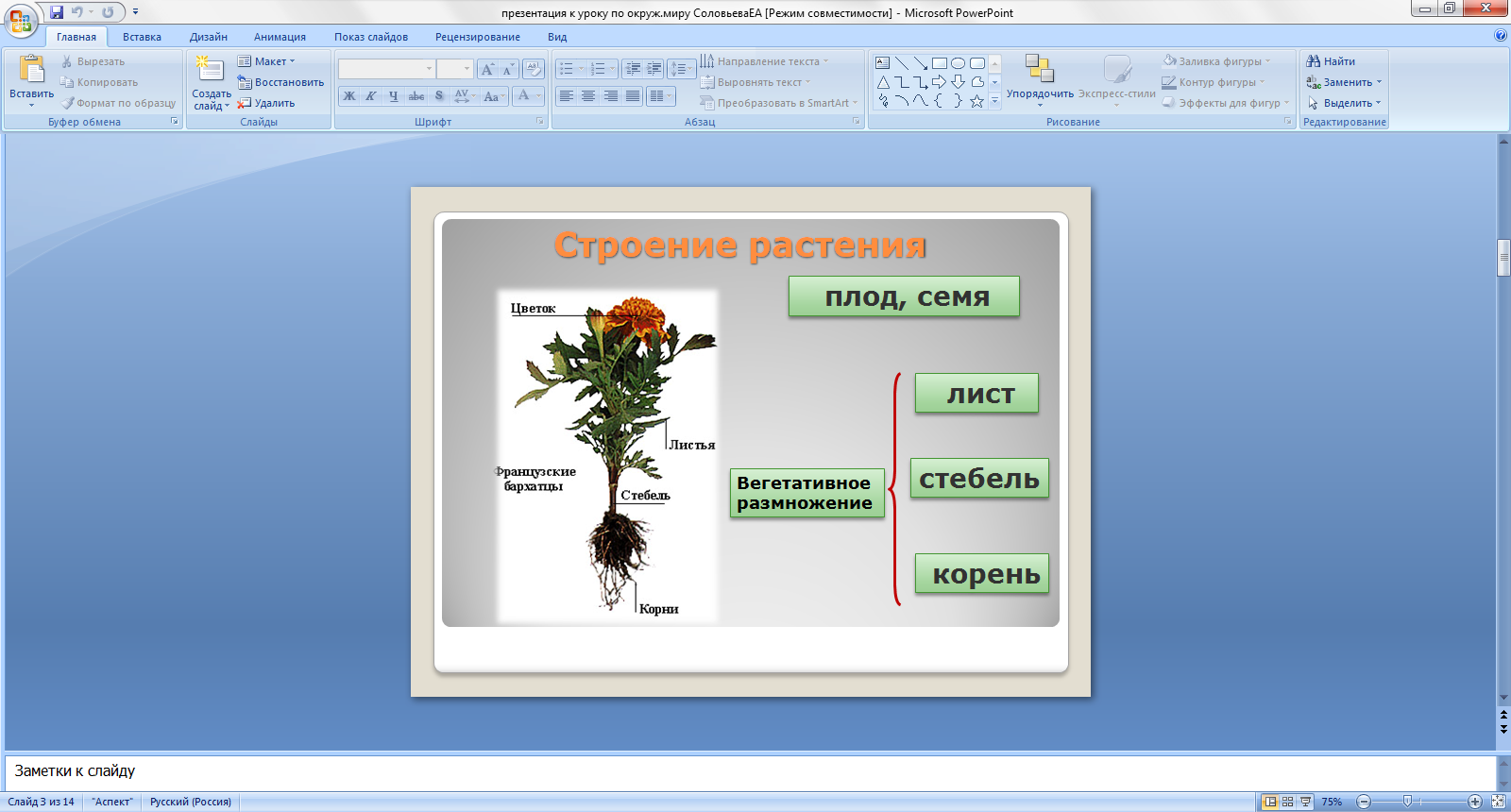 - Подумайте, какие части растения нужны для размножения? (Корень, стебель, лист, плод (семя).)- Размножение растений частями корня, стебля, листа называют вегетативным. Это слово произошло от греческого слова «вегето», что в переводе означает «расту».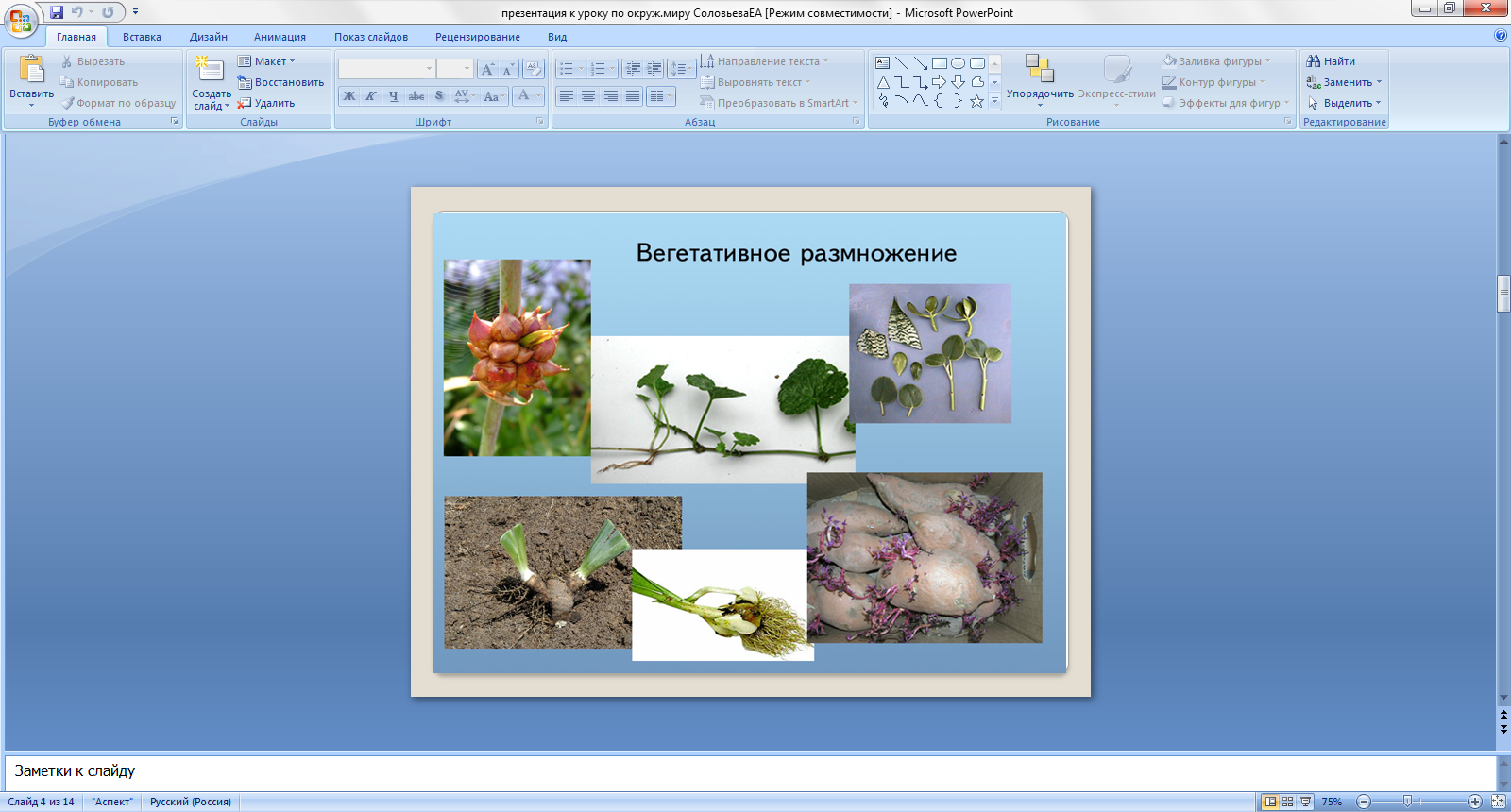 - Вегетативным путём размножаются многие сорные растения (сорняки), например, одуванчик, картофель, лук, пырей.Работа с учебником стр. 68, рисунок вверху.- Рассмотрите рисунок. Расскажите, как размножаются эти растения.- Многие цветковые растения размножаются с помощью семян. Вспомните, где образуются семена у растения? (В плодах.)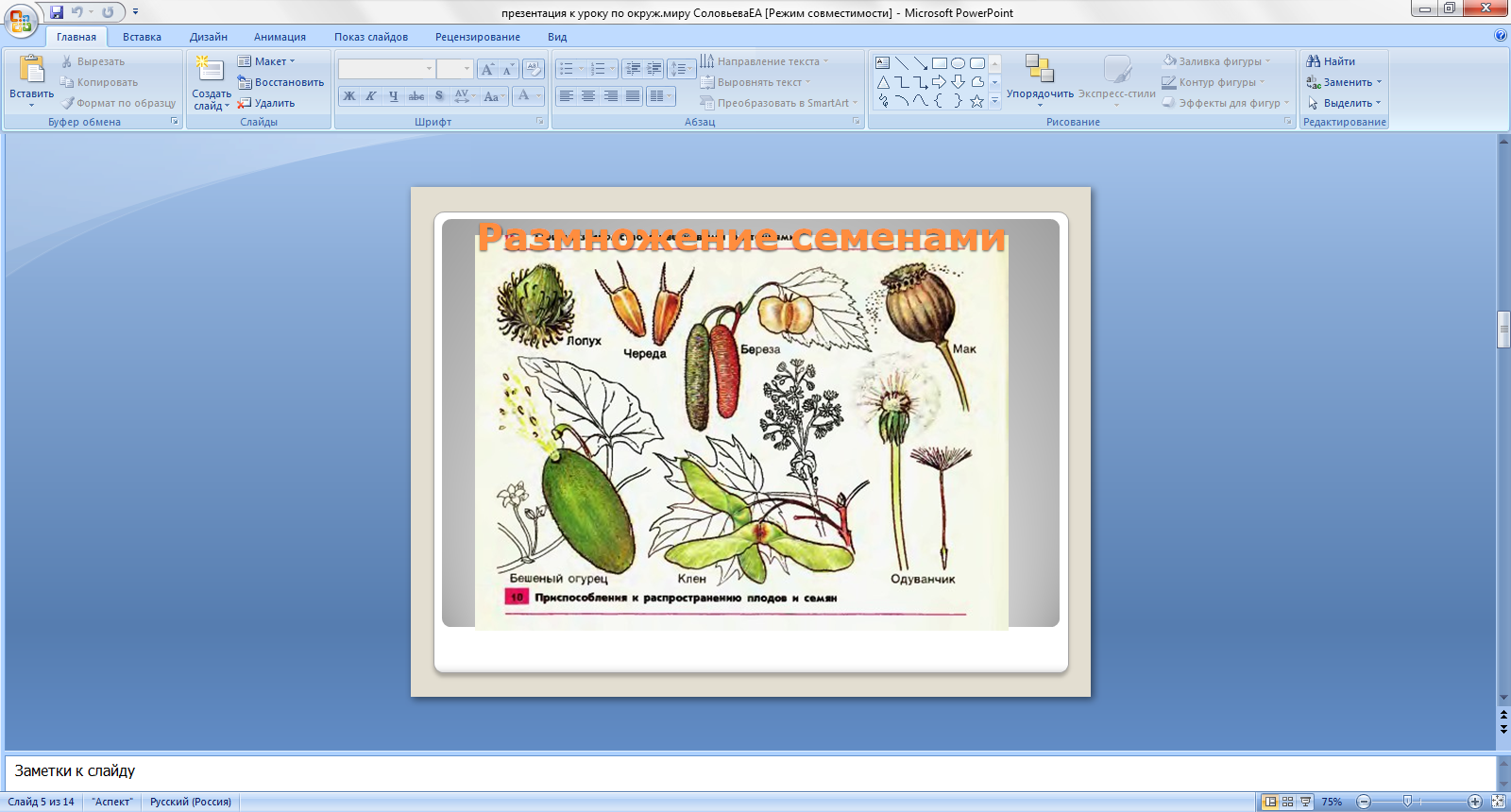 Работа с диском «Мир природы». Прослушаем сказки про цветок – недотрогу.- Ребята, а почему цветок недотрога засох. (Ответы детей)Вывод. Работа с диском «Мир природы» - рубрика «Образование плода».- Плод у растений – это орган размножения. В некоторых плодах бывает одно семя, например в плоде вишни или сливы. А в других – много. Например, в коробочке мака – тысячи семян!- Подумайте, зачем растению так много семян?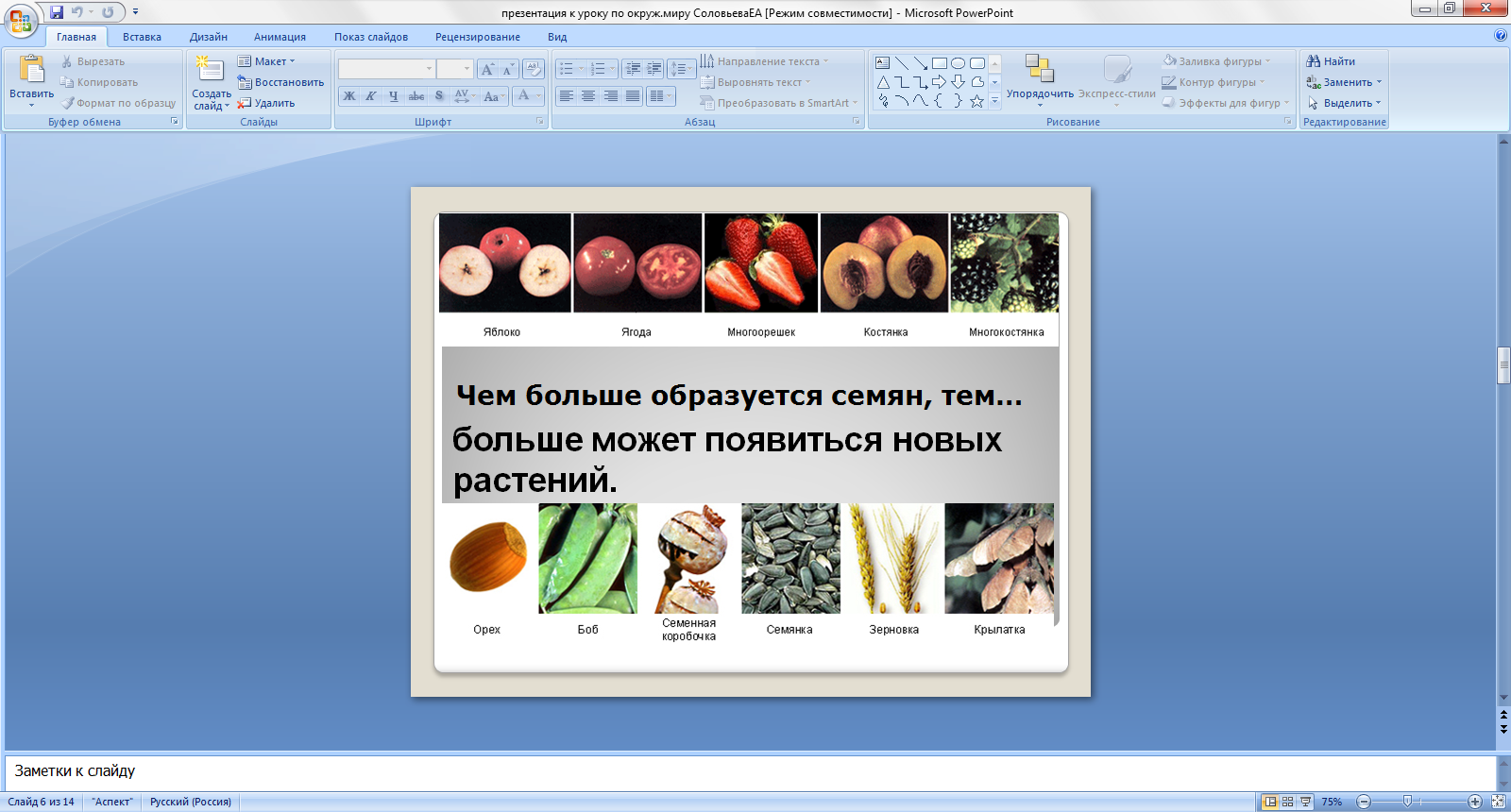 - Закончите предложение:Чем больше образуется семян, тем больше может появиться новых растений, если семена попадают в благоприятные условия.Физкультурная минутка.Нежный маленький бутон.Туго-туго свёрнут он.Солнце луч ему протянет,И бутон гвоздикой станет.Гимнастика для глаз «Путешествуем со звёздочкой».Работа с диском «Мир природы» - Рубрика «Развитие растения из семян».- Откуда растение питается? Правильно корнем. А может ли растение размножаться корнем?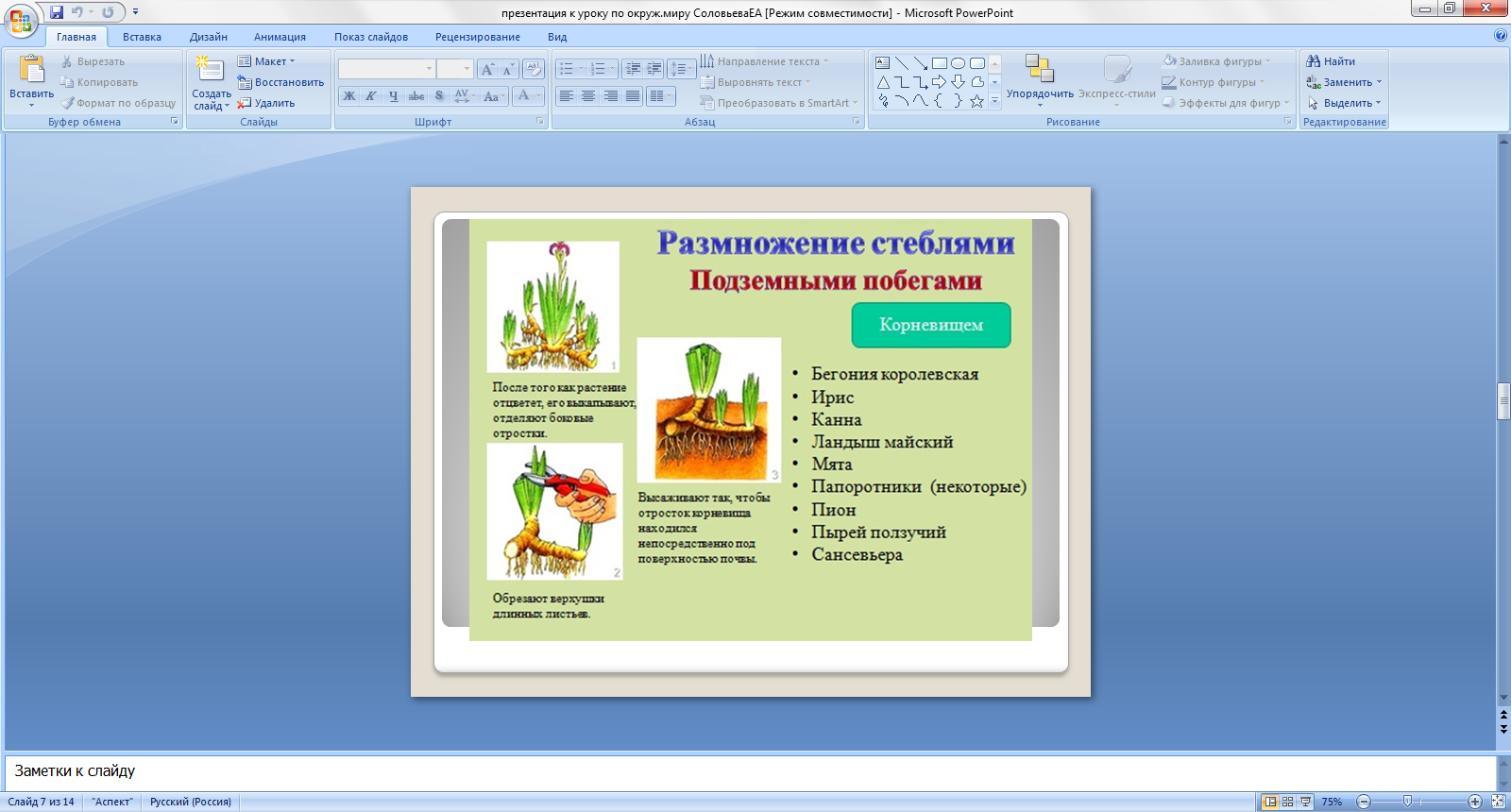 Работа с диском «Мир природы». - Итак, мы рассмотрели три способа размножения растений. Какие, назовите (Корнем, стеблем, семенами.)Работа по учебнику стр. 69 (вверху).- Рассмотрите рисунки и расскажите, как можно размножать растения листом.- Какие растения размножаются листьями? (Комнатные.)- Откройте тетрадь, найдите задание № 59 и поработайте самостоятельно, проверьте свои знания.Проверка самостоятельной работы фронтально.Способы распространения семян. 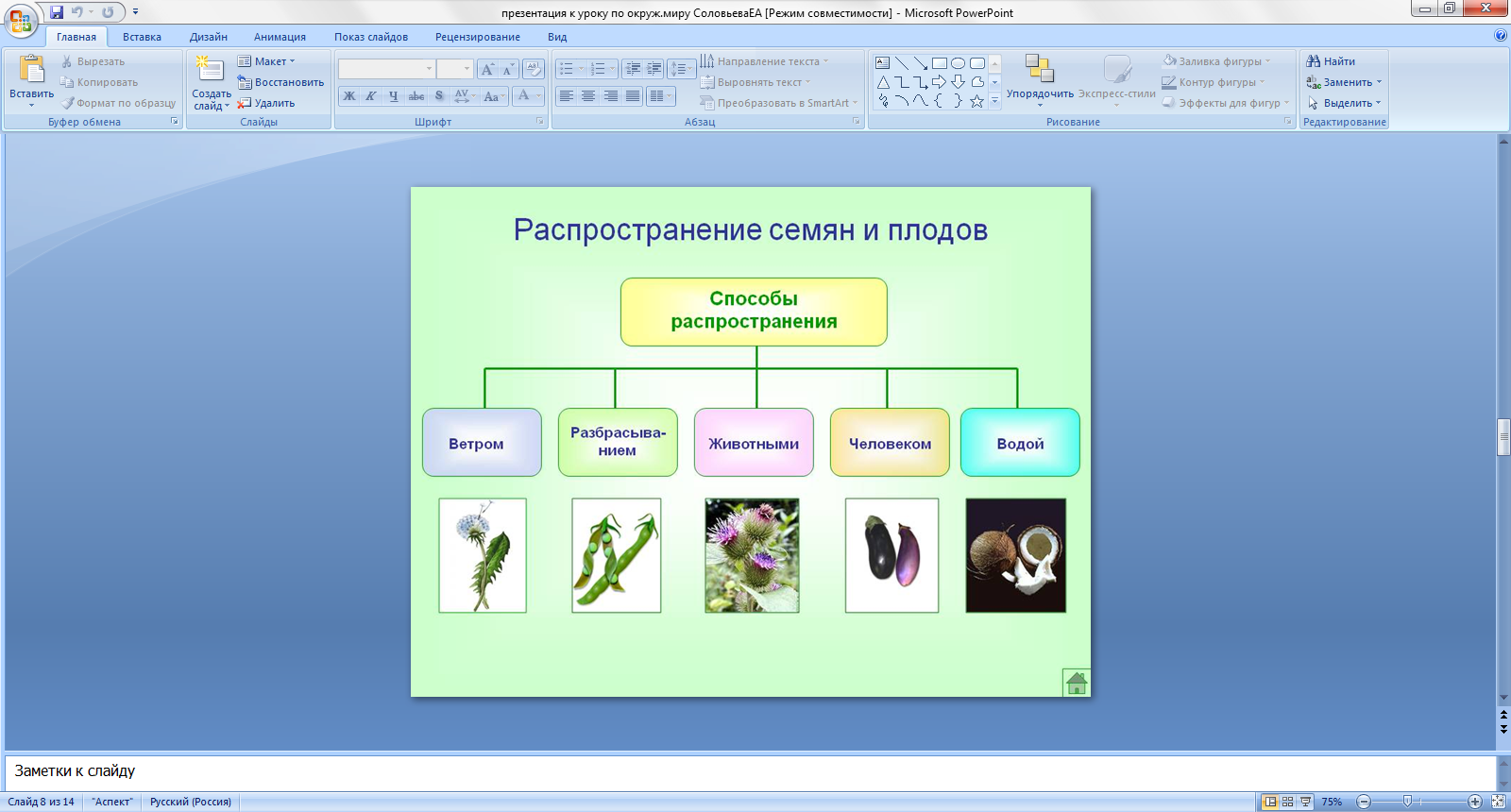 Работа с диском «Мир природы» - Раздел «Развитие растения из семени». Виртуальный опыт на примере фасоля.- Рассмотрите рисунки и фотографии. Назовите растения. (Берёза, тополь, клён, одуванчик.)- Подумайте, как семена этих растений попадают на новые территории? (Их разносит ветер.)- Действительно большинство растений распространяют свои семена с помощью ветра. Плоды и семена у одних растений мелкие и легко разносятся ветром, у других – крупнее. Они имеют специальные приспособления для полёта. Какие? Прослушивание диска «Мир природы» - раздел «Способы распространения семян”.Работа по учебнику. Чтение рубрики «Этот удивительный мир» стр. 70.- Плоды некоторых растений тяжёлые, поэтому ветер не может их распространять. Например, плоды дуба. Подумайте, как плоды дуба «путешествуют»? (Их растаскивают кабаны, белки, сойки и другие животные.) - Невысокие деревья черёмуха, рябина, а также ягодные кустарники – бузина, калина, шиповник и травянистые растения – ландыш и др. распространяют свои семена…? Сочные плоды этих растений поедают птицы, а непереваренные семена попадают в землю и прорастают.
- Плоды и семена череды, чертополоха и лопуха имеют крючки или прищепки. Подумайте, для чего им это нужно?- Они прикрепляются к шерсти животных, перьям птиц или одежде человека, и разносятся на большие расстояния. Также плоды и семена растений вместе с грязью пристают к колёсам автомашин, телег и так «перевозятся» на новые места.Работа с диском «Мир природы» - раздел «Причины распространения плодов и семян».5. Закрепление изученного.- Расскажите, какую роль играют плоды и семена в жизни растений?- Догадайтесь, какое значение имеет яркая окраска плодов вишни, рябины, черёмухи. (Чтобы привлекать птиц.)- Рассмотрите:Расскажите, как птицы, звери и люди распространяют семена растений.Отгадайте загадки 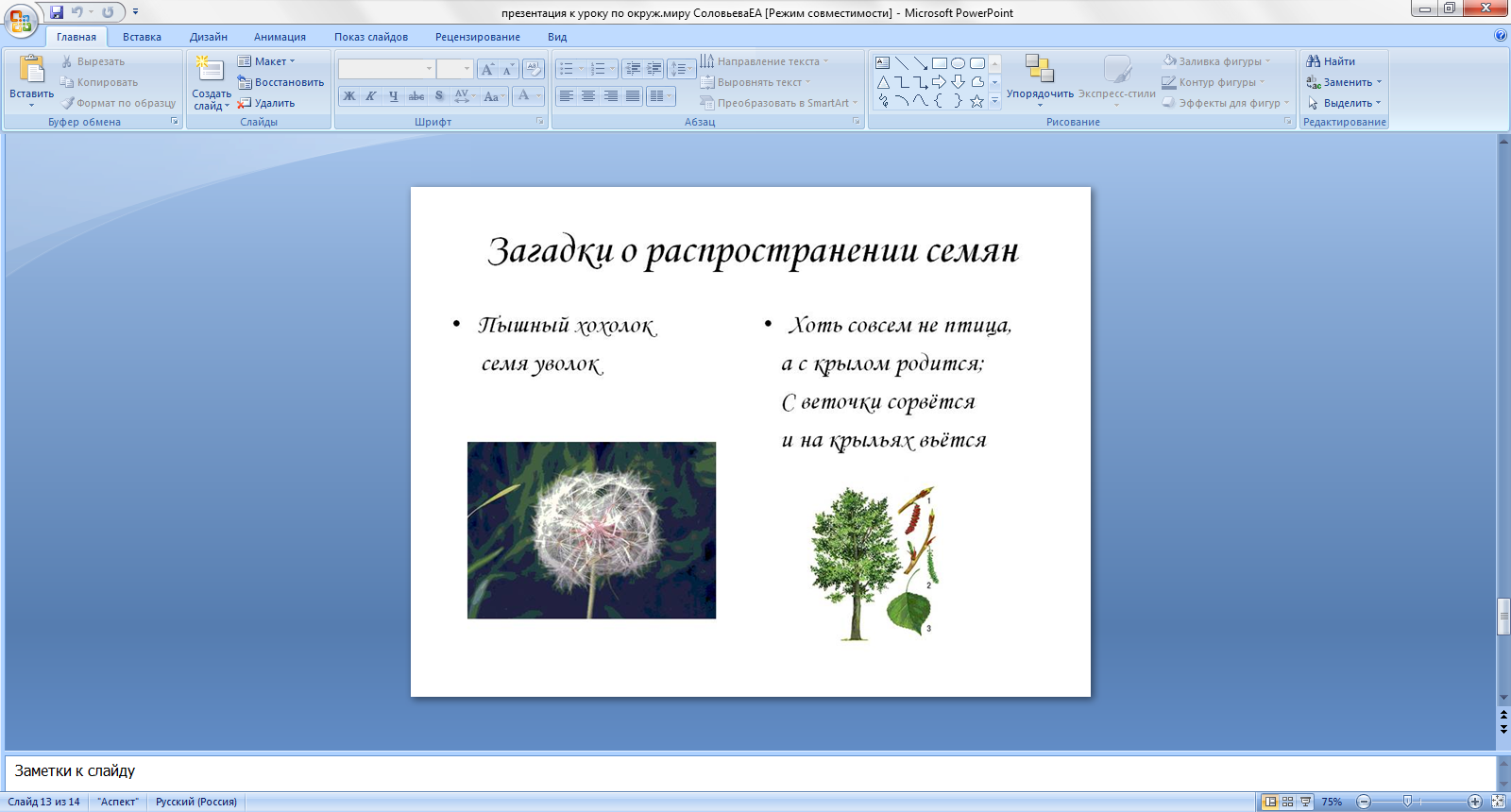 Обобщение. Работа с диском «Мир природы» - раздел «Обобщение»Творческое задание с диска. «Мир природы» - рубрика «Тесты».6. Рефлексия.- Что нового узнали на уроке?- Когда было интересно?- Определите своё настроение в конце урока.- Оцените нашу работу на уроке. Источники информации, рисунки для презентации:сайт http://images.yandex.ruВиноградова Н.Ф., Калинова Г.С. Учебник по окружающему миру, 3 класс. - М.: Вентана-Граф, 2008.Программа компании Новый диск  - ПМК «Мир природы»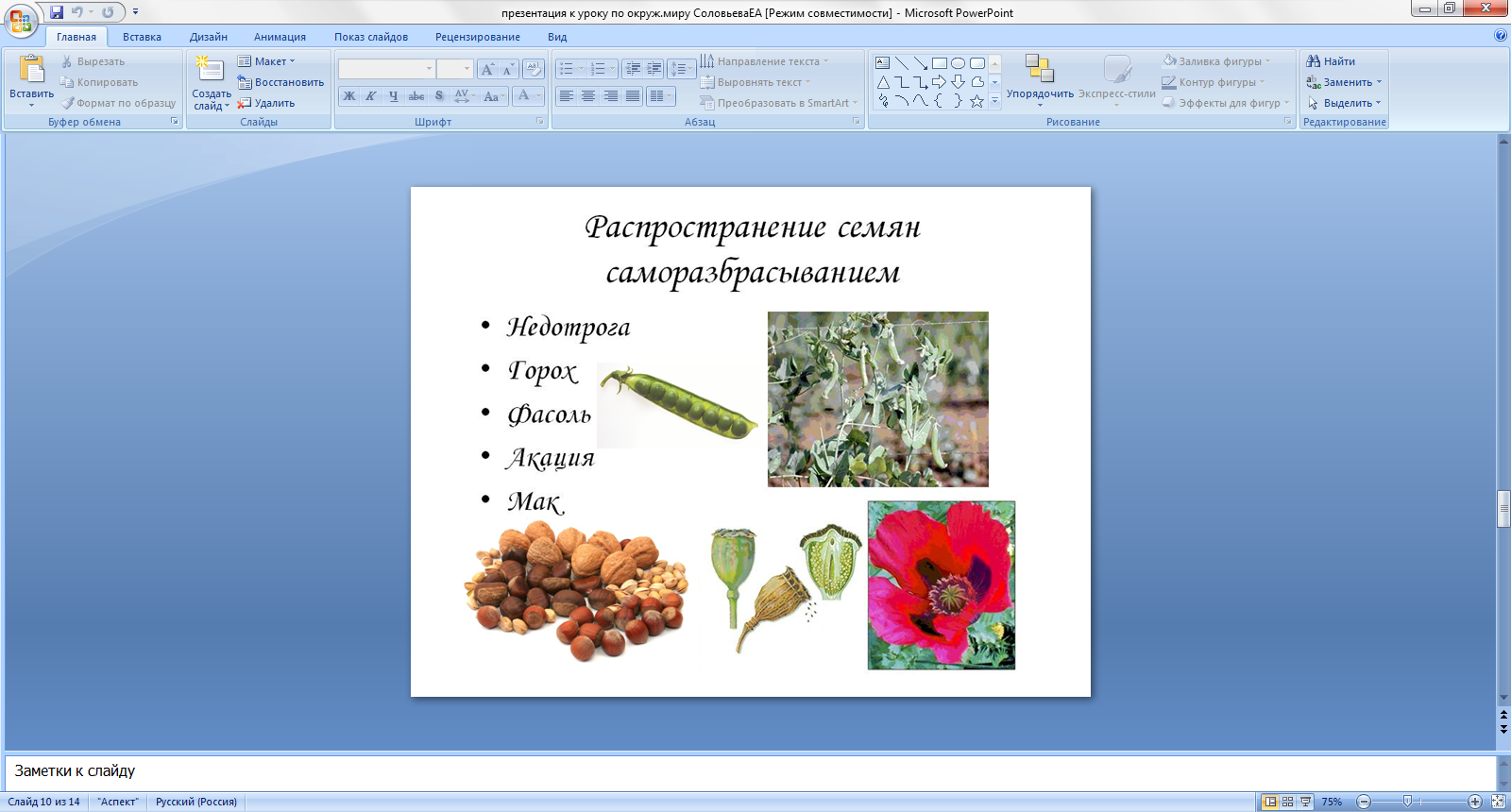 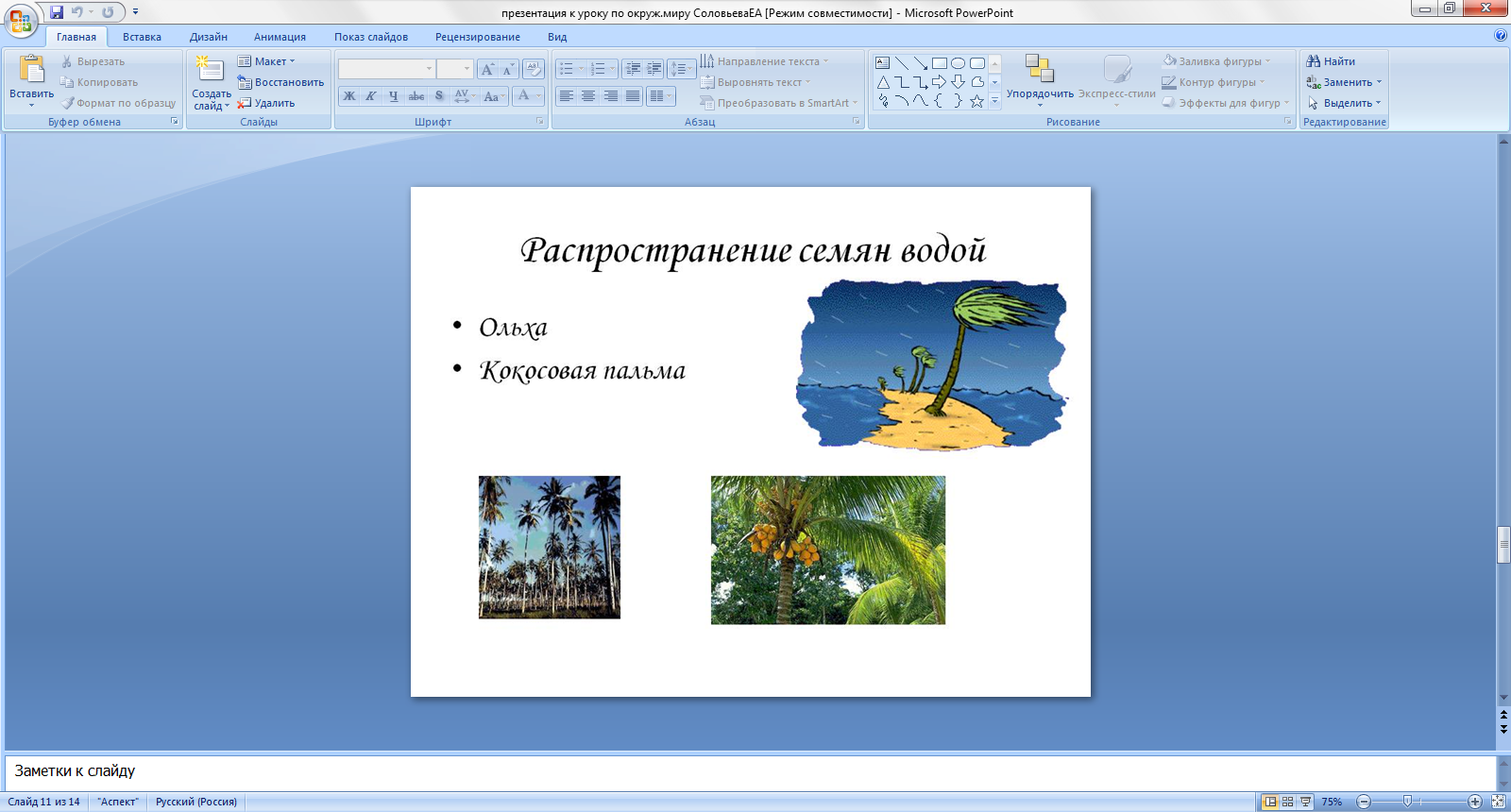 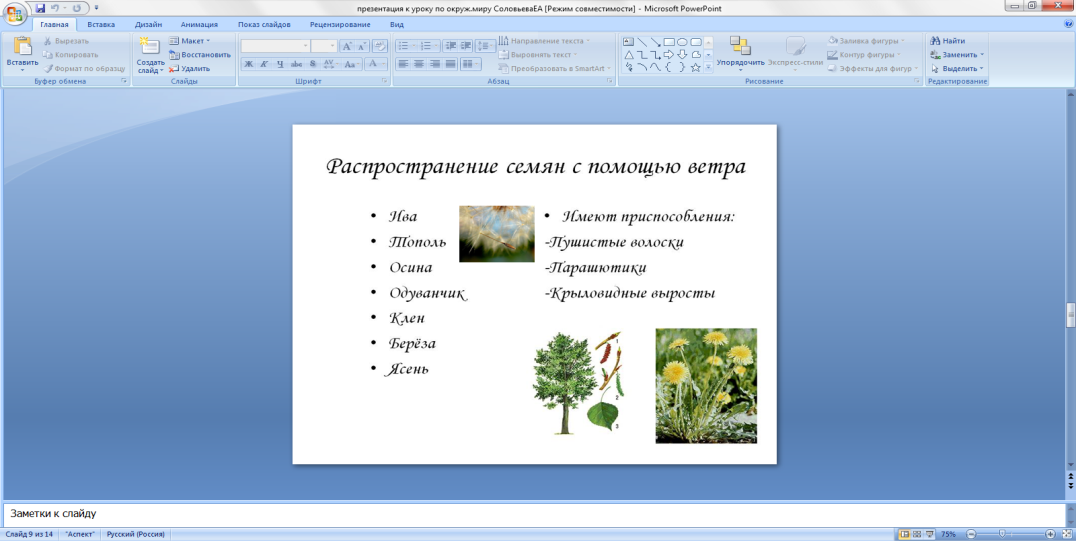 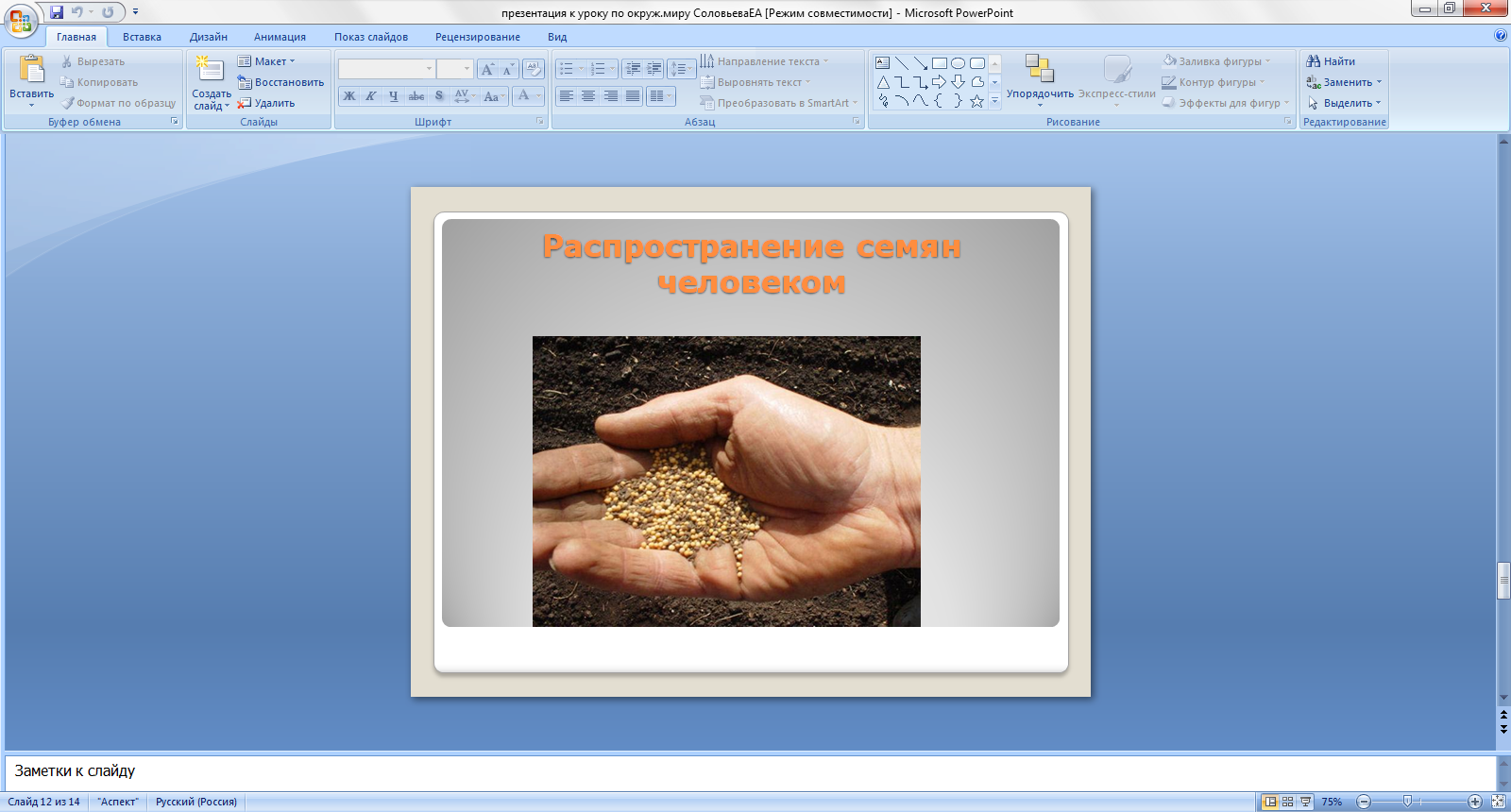 